Программа второй международной конференции «Большие данные в образовании» 25-27 августа 2021 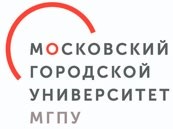 Организатор – Московский городской педагогический университет  Место проведения – платформа MS Teams Дата Время Программа 25.08.2021 10:30 Открытие конференции (модератор) Перейти к трансляции 25.08.2021 10:45 Реморенко И.М. Приветствие 25.08.2021 11:00 Семенов А.Л.  Большие данные в образовании Россия, Москва 25.08.2021 11:30 Ilya Levin (Tel Aviv University) Наука в эпоху больших данных. Перспективы и опасения Израиль, Тель-Авив 25.08.2021 12:00     	Оценивание и прогнозная аналитика (Куприянов Р.Б.) 25.08.2021 12:00 Патаракин Е.Д. Выращивание данных в средах многоагентного моделирования Россия, Москва 25.08.2021   12:30 13:30 Обеденный перерыв 25.08.2021 13:30 Никитин П.В. Дата-инжиниринг в сфере образования как эффективный метод прогнозной аналитики Россия, Москва 14:00 Каган Э.М. Moscow Electronic School user activity trends analysis. A technical case study Россия, Москва 14:30 Афанасьева Ж.В. Специфика домашних заданий по литературному чтению на основе анализа образовательных данных: тенденции и рекомендации Россия, Москва 15:00 Перерыв 15 минут 15:15 Богданова А.В. Исследование содержания домашних заданий по русскому языку в начальной школе на основе данных МЭШ Россия, Москва 15:45 Куприянов Р.Б  Прогнозирование образовательных результатов обучающихся университета Россия, Москва 16:15 Уваров А.Ю.  Готовы ли школы к цифровой трансформации Россия, Москва 16:45 Куманева О.С.  Механизмы хранения и обработки действий, совершаемых учащимися в системах электронного образования для построения персональной траектории развития (Проект РФФИ № 19-29-14229) Россия, Москва  17:15 Завершение (Модератор) Дата Время Программа Программа 26.08.2021 10:30 Начало конференции (Модератор) Начало конференции (Модератор) 26.08.2021 Моделирование когнитивных и поведенческих особенностей обучающихся (Патаракин Е.Д.) Перейти к трансляции Рекомендательные системы и персонализированное обучение (Петряева Е.Ю.) Перейти к трансляции 26.08.2021 10:40 Илаева Р.А. Моделирование процесса формирования ключевых компетенций soft skills у младших школьников в условиях обучения в сотрудничестве Россия, Казань Заславский А. А. Иерархическая структура способов применения чат-ботов при автоматизации построения индивидуальных образовательных траекторий  (Проект РФФИ № 19-29-14146) Россия, Москва 26.08.2021 11:10 Лапенок М.В. Нейросетевые технологии для моделирования когнитивных и поведенческих особенностей обучающихся Гриншкун В. В. Подготовка педагогов к использованию цифровых технологий для персонализации обучения  (Проект РФФИ 19-29-14146) Россия, Москва Россия, Москва 11:40 Сулейманов Р.С. Современные методы анализа видеоданных в университете Россия, Москва Муранов А. А. Особенности использования персонализированной модели обучения в начальной школе в условиях цифровизации Россия, Москва 12:10 Литвиненко Е.В. Motivated learning behavior of students in English language learning Россия, Казань Алексеева В. О.  Разработка тестовой системы на платформе Летово. Онлайн как опыт построения рекомендательного сервиса и ресурса для самообучения ученика Россия, Москва   12:40 -13:40 Обеденный перерыв Обеденный перерыв 13:40 Свердлов М.Б. Скилсеты как основа при проектировании образовательных программ и развитии кадров Россия, Москва Муранов А. А. Использование цифровых инструментов в начальной школе как ключевой фактор цифровизации Россия, Москва14:10 Скрябин М.А. Использование стратегий решений задач при создании моделей Свердлов М.Б. Как увеличить скорость освоения навыков на 27% с помощью модели прогресса и рекомендательных систем Россия, Москва учащихся и предметной области на примере курса математики в вузе Россия, Санкт-Петербург 14:40 Вакурин В.С. Автоматизированные методы предсказания вовлеченности в образовательный процесс Россия, Тула Лебедев А.А.Опыт применения РНС данных в проектной деятельностиРоссия, МоскваЛебедев А.А.Опыт применения РНС данных в проектной деятельностиРоссия, Москва15:10 Федоров С.В.  Разработка подхода к интегральной оценке успешности проектов совместной деятельности Россия, Москва) Перерыв 15 минут Перерыв 15 минут 15:10 Федоров С.В.  Разработка подхода к интегральной оценке успешности проектов совместной деятельности Россия, Москва) 15:25 Рудакова Д. Т. Особенности построения индивидуальных образовательных траекторий в цифровой среде с учетом личностных особенностей школьников (Проект РФФИ 19-29-14146) Россия, Москва 15:40 Агранат Д.Л. Проблемы управления многовекторными образовательными программами в высшем образовании Россия, Москва 15:55 Шунина Л. А. Об оценке цифровых ресурсов, применяемых для индивидуализированной работы школьников (Проект РФФИ 19-29-14146) Россия, Москва16:40 Завершение  (Модератор) 16:25 Завершение  (Модератор) Дата Время Программа Программа 27.08.2021 10:30 Начало конференции (Модератор) 10 минут Начало конференции (Модератор) 10 минут 27.08.2021 Педагогика, основанная на данных (Ярмахов Б.Б.) Перейти к трансляции Фокус группа (Петряева Е.Ю.) Перейти к трансляции 27.08.2021 10:40 Фиофанова О.А.  Концепция и практики «Педагогики, основанной на данных»: реалии и шаг развития (Проекта РФФИ 19-29-14016) Россия, Москва Петряева Е.Ю. Образовательные данные в научных исследованиях 27.08.2021 11:10 Патаракин Е.Д. Invisible college of mesh Россия, Москва Петряева Е.Ю. Образовательные данные в научных исследованиях 27.08.2021 11:40 Гарифуллина А.М.  UPGRADE-руководящего потенциала в дошкольных образовательных организациях средствами научных основ менторинга Россия, Казань Петряева Е.Ю. Образовательные данные в научных исследованиях 27.08.2021 12:10 Ярмахов Б.Б. Цифровые учебные объекты Московской электронной школы Россия, Москва Петряева Е.Ю. Образовательные данные в научных исследованиях    12:40 – 13:40  Обеденный перерыв Обеденный перерыв 13:40 Коханова В.А. Анализ цифрового следа учителей-словесников в МЭШ для решения задач профессиональной подготовки Россия, Москва Коханова В.А. Анализ цифрового следа учителей-словесников в МЭШ для решения задач профессиональной подготовки Россия, Москва 14:10 Лебедева М.Ю. Образовательные данные как корпуса текстов: лингвистическое направление в анализе образовательных данных Россия, Москва Лебедева М.Ю. Образовательные данные как корпуса текстов: лингвистическое направление в анализе образовательных данных Россия, Москва 14:40 Перерыв 45 минут Перерыв 45 минут 15:25 Международная часть Международная часть 15:25 McMahon Margery Data Driven Pedagogy – Perspectives from Scotland United Kingdom McMahon Margery Data Driven Pedagogy – Perspectives from Scotland United Kingdom 15:55 Muñoz Merino, Pedro Application of Learning Analytics Tools and Pilot Experiences in Latin American Institutions Spain Muñoz Merino, Pedro Application of Learning Analytics Tools and Pilot Experiences in Latin American Institutions Spain 16:25 Sampson, Demetrios Educational Data Literacy for School Teachers and Leaders: a key professional competence in the post COVID-19 era Greece Sampson, Demetrios Educational Data Literacy for School Teachers and Leaders: a key professional competence in the post COVID-19 era Greece 16:55 Завершение  (Модератор) Завершение  (Модератор) 